Vabljeni vsi ljubitelji lutk,otroci, starši in stari starši na glasbeno lutkovno predstavov izvedbi vzgojiteljic vrtca pri OŠ Prevole z naslovomSOVICA OKA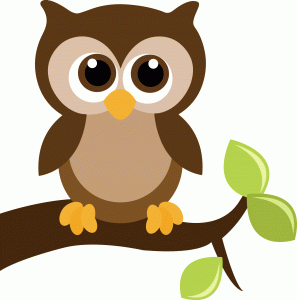 ki bo v četrtek,2.6.2022, ob 17.00 v telovadnici  OŠ PrevolePo predstavi bo bazar.  Obiskovalcem bomo hvaležni za prostovoljne prispevke. Zbrana sredstva bomo namenili za nakup Glasbenega kotička.Prireditev bo potekala z upoštevanjem takrat veljavnih ukrepov novega korona virusa.